16.06.2020- wtorek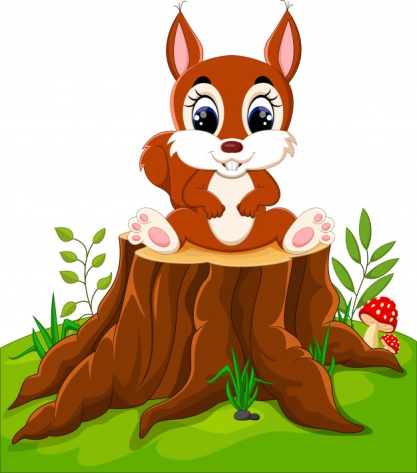 DZIEŃ DOBRY WIEWIÓRECZKI!Dzisiejszy temat: BurzaZachęcam do wykonania ćwiczeń porannych oraz gimnastycznych:„Jak poprawić swój refleks” 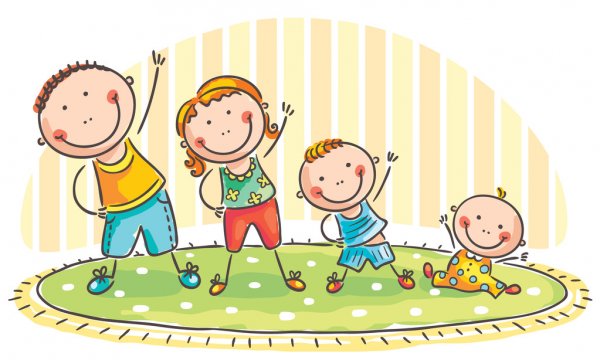 odsyłam do linku:https://www.youtube.com/watch?v=xwg00DYhucw„Marsz na piętach”- zabawa uspakajająca. Dziecko maszeruje na piętach po obwodzie koła narysowanego taśmą malarską.„ Leżenie na piasku”- odtwarzanie figur geometrycznych. Dziecko dostaje 7 kawałków sznurka. Na hasło danej figury geometrycznej dziecko układa ją ze sznurkanp. trójkąt, kwadrat, koło, prostokąt.„Plażowanie”- dziecko przenosi woreczek (lub dowolną małą maskotkę) stopami z jednej strony na drugą.„Burza”  Marcin Przewoźniak- zagadkaWysłuchaj wiersz.Rozwiąż zagadkę!Co się dzieje tam u góry? Wielką wojnę toczą chmury? Wciąż na siebie nacierają I strzelają i błyskają? Co się tam na górze dzieje? że się nam na głowy leje? Od błyskawic niebo trzeszczy,A  nam w butach chlupie deszczyk. Ciemne niebo dudni, świeci… Co się dzieje tam na górze? Wiedzą to na pewno dzieci: Oglądamy groźną… Pytanie  dla dziecka: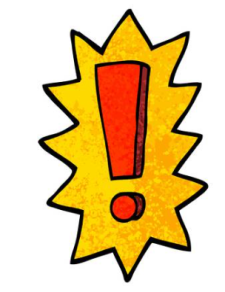 Jak należy się zachowywać w czasie burzy?WAŻNE:Podczas burzy :- należy unikać wysokich obiektów!- nie wolno przebywać w wodzie ani na odkrytym terenie, chować się pod drzewami!- należy unikać metalowych przedmiotów                           i nie przebywać w ich pobliżu!- nie wolno rozmawiać przez telefon komórkowy!„Skąd się bierze burza”- zabawa badawczaProponujemy dzieciom przeprowadzenie doświadczenia, do którego będą potrzebne: szklanka, blaszane denko (pokrywka puszki), balonik, kawałek wełnianej tkaniny.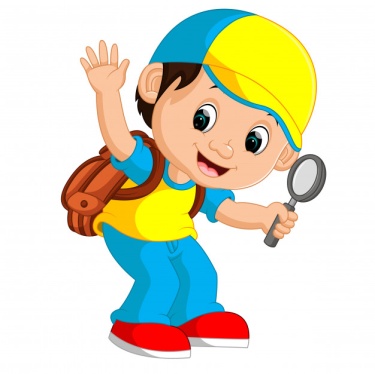 Przebieg doświadczenia:1. Na suchej szklance umieszczamy blaszane denko 2. Nadmuchujemy balonik 3. Pocieramy energicznie balonik wełnianą szmatką i kładziemy go na denku, 4. Zbliżamy palec do brzegu blachy. Co zauważyliście? (przepływ prądu)Jak to wytłumaczyć? (W wyniku pocierania balonika wytworzyły się ładunki elektryczne – prąd, i przeskoczyła iskra, którą można porównać do małej błyskawicy). „Deszczyk pada, deszczyk pada” , „Dmucha wiatr”-  słuchanie piosenek- wybór dowolnej piosenki oraz próby   wymyślenia układu odsyłam do linków:https://www.youtube.com/watch?v=L3QdGJA7T4Ahttps://www.youtube.com/watch?v=RNL5xekCBsI„Burza”– przypomnienie poznanych wiadomości o burzy. N. pyta dzieci:– Jak należy zachować się podczas burzy, gdy jesteśmy                                         w domu?(pozamykać okna, wyłączyć: telewizor, komputer, radio, nie rozmawiać przez telefon, ponieważ uderzenie pioruna w urządzenie elektryczne lub telekomunikacyjne może spowodować porażenie)– Co należy zrobić, gdy burza zaskoczy nas poza domem?(schronić się w bezpiecznym miejscu, w budynku, w jaskini, w aucie itp.)– Co chroni budynki przed uderzeniem pioruna? (piorunochron) – Czego należy unikać podczas burzy? (nie wolno chować się pod drzewami, nie wolno staćZabawy ruchowe z wykorzystaniem słownictwa w języku obcym:odsyłam do linków:https://www.youtube.com/watch?v=wl2rNy_i94ohttps://www.youtube.com/watch?v=yWirdnSDsV4Zachęcam do nauki wybranej przez dziecko piosenki na zakończenie roku szkolnego:odsyłam do linków:https://www.youtube.com/watch?v=qmvipCo922w&list=RDqmvipCo922w&start_radio=1Kończymy już przedszkole – tekst piosenki1. Kończymy już przedszkole, do szkoły czas,
zeszyty i tornistry wołają nas,
A my nie chcemy, nie chcemy jeszcze iść.

Ref. Tak bardzo nam tu dobrze,
że nie chcemy wcale jeszcze iść.

2. Wakacje szybko miną, a potem już,
zadzwoni pierwszy dzwonek, lekcje tuż-tuż
A my nie chcemy, nie chcemy jeszcze iść.

Ref. Tak bardzo nam tu dobrze,
że nie chcemy wcale jeszcze iść.

3. Lecz co tu robić, w życiu zawsze tak jest,
że upływają lata, starszym się jest.
A my nie chcemy, nie chcemy starsi być.

Ref. Tak bardzo nam tu dobrze,
że nie chcemy wcale jeszcze iść.https://www.youtube.com/watch?v=4ba9aVhV88M&list=RDqmvipCo922w&index=2Hej przedszkole ukochane- tekst piosenki
1. Gdy maj nadchodzi i kwitną kwiatki
a ty już kończysz swe siedem lat.
Żegnasz zerówkę lub sześciolatki
i  zaraz ruszysz dalej w światRef.: Hej przedszkole ukochane, co bez ciebie zrobię ja,
może jednak tu zostanę jeszcze rok a może dwa2. A kiedy czerwiec jak woda płynie,
na dworze lata nadchodzi dzień.
Dla wszystkich chłopców i dla dziewczynek,
przedszkole właśnie kończy się.Ref; Hej przedszkole ukochane, co bez ciebie zrobię ja,
może jednak tu zostanę jeszcze rok a może dwa3. Rzec „do widzenia” trzeba na drogę,
bo po wakacjach nie wrócisz już.
Wspominaj często przedszkolne progi,
by miłych wspomnień nie krył kurz.Ref.: Hej przedszkole ukochane, co bez ciebie zrobię ja,
może jednak tu zostanę jeszcze rok a może dwa.Zachęcam do wykonania karty pracy 4, str. 39b.